Attelier : initiation a la lactofermentationVenez vous initier a une alimentation vivante , cultivez des «  bonnes bactéries » !Un atelier de 3 h .Lundi 3 mai . De 10h a 13h .  Atelier limité a 8 personnes. Participation 30E.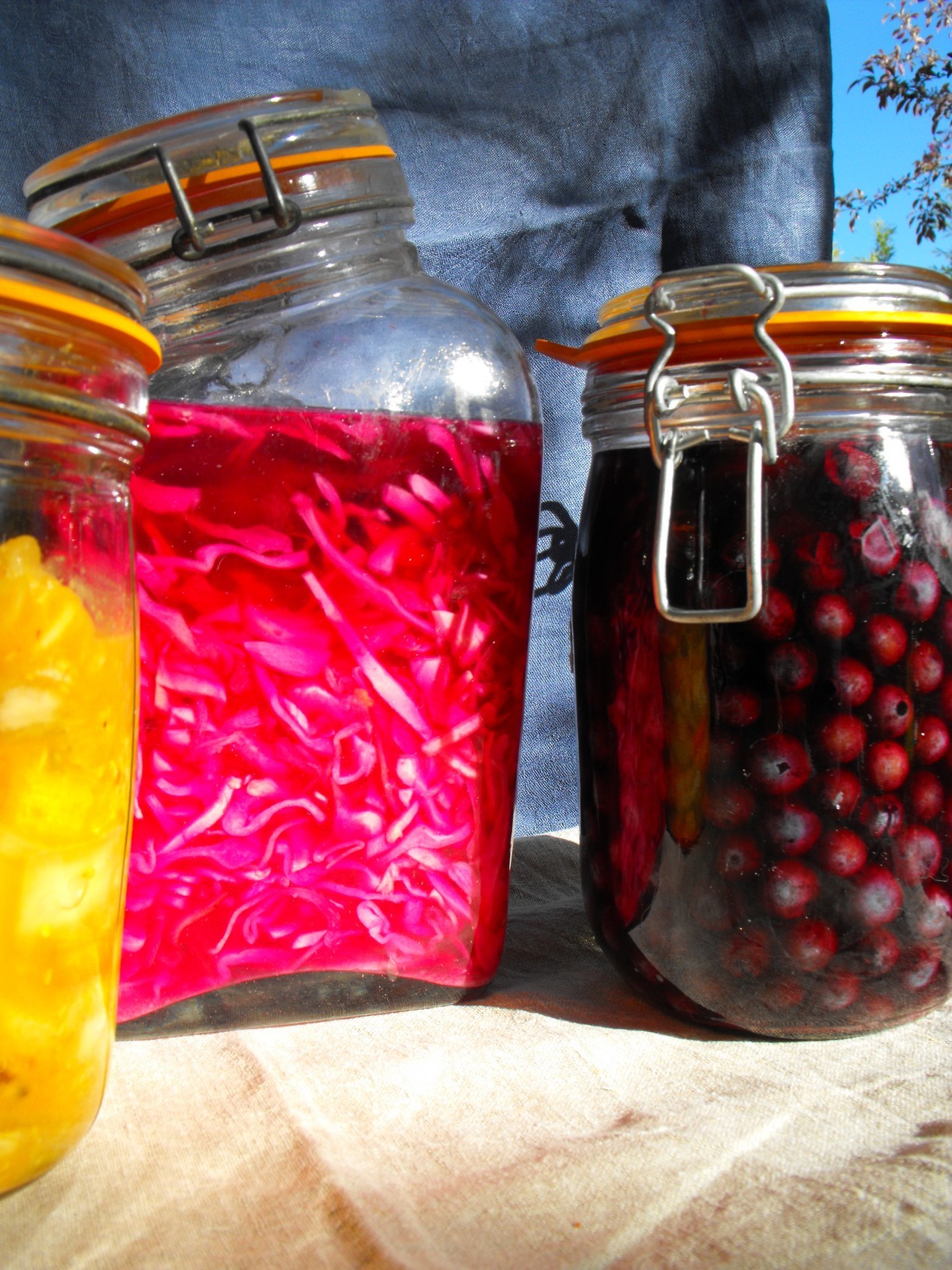 Le lieu vous sera communiqué a votre inscription .Bonjour, Une enfance dans la nature , et depuis ce temps je suis passionné des plantes, de cuisine.Ayant travaillé avec l’association Terre&tfumanisme , je me suis formé a l’animation en agroécologie . J’ai a cœur de transmettre ces savoirs pour que tous nous nous sentions en lien avec le monde naturel qui nous entoure .Reservations : boisjulie6@gmail .com